ROZWIĄZANIA ZADANIA DOMOWEGO PO LEKCJI ON-LINE DLA SPRAWDZENIA POPRAWNOŚCI JEGO WYKONANIA  
Odczytaj z wykresu funkcji f jej dziedzinę, zbiór wartości, wartość najmniejszą i wartość największą oraz argumenty, dla których te wartości są przyjmowane. Podaj przedziały monotoniczności funkcji f
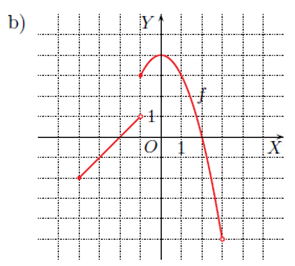 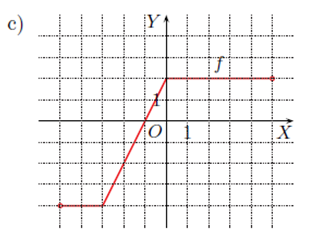 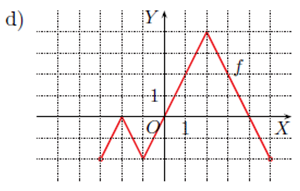 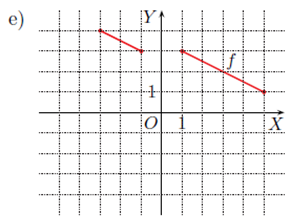 Odczytywanie miejsca zerowego funkcjiPrzypomnienie definicji miejsca zerowego:Miejsce zerowe funkcji jest to argument, dla którego wartość funkcji wynosi 0Graficznie miejsce zerowe jest to punkt przecięcia się wykresu funkcji z poziomą osią X.Przykłady:                     
      Miejsce zerowe funkcji to: x={-2,0,3}                                     Miejsce zerowe funkcji to: x={-1,2,5}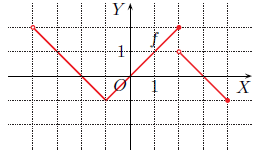 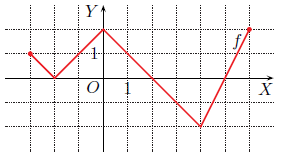 Ćwiczenie 1.
Odczytaj z wykresu funkcji jej miejsca zerowe
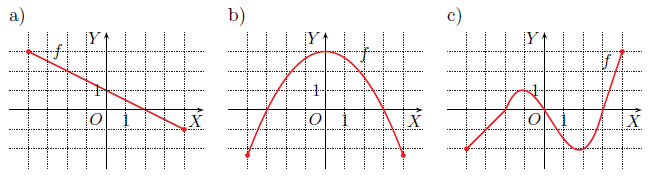 Ćwiczenie 2
Odczytaj z wykresu funkcji jej miejsca zerowe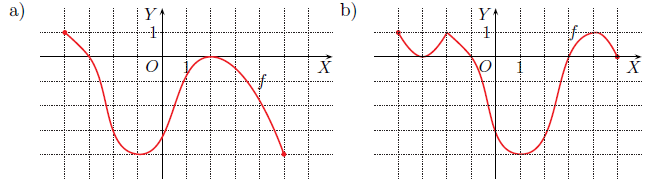 Ćwiczenia związane  z miejscem zerowym należy wykonać  do wtorku 21 kwietnia do godziny 10.00 (na lekcję on-line).